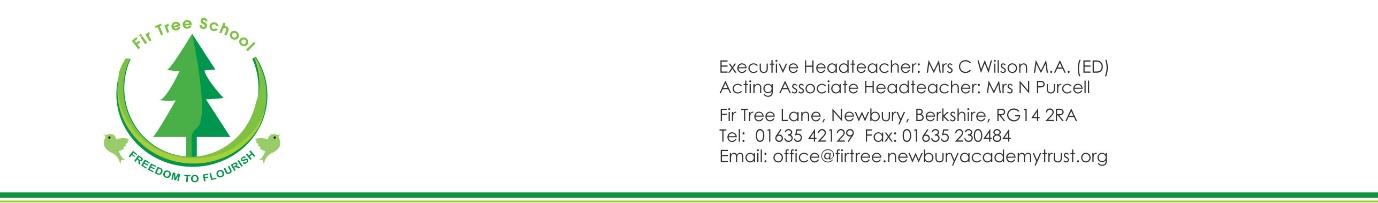 In addition to the responsibilities of class teacher, as set out by the class teacher job description and the school teachers’ pay and conditions document, the holder of this post is expected to carry out the professional duties of a member of SLT with the responsibilities as described below, as circumstances may require and in accordance with the school’s policies under the direction of the Associate and Executive Headteachers.PurposeTo work alongside the Executive and Associate Headteachers and other members of the senior leadership team to secure outstanding progress by all pupils in the School;To ensure high quality teaching and learning that empowers both staff and students to achieve their highest potentialTo take specific responsibility and accountability for the day to day management and organisation of Mathematics across the school.To lead on the vision for Mathematics Across the School Leadership and management Support and implement the vision and ethos of the schoolContribute to, implement and evaluate the success of School Development Plan relevant to MathematicsTogether with SLT, lead on the school self-evaluation process for Mathematics including lesson observations, monitoring of school standards and bringing about improvementPromote cross curricular approaches to teaching and learningBe a proactive and effective member of the senior leadership teamBe an effective role model for all staff in terms of teaching, behaviour and classroom managementLine manage and appraise identified staffTeaching and learning responsibilityLead the core subject of Mathematics across the whole schoolHave a class teacher role (Key Stage dependent on experience)Have overall responsibility and accountability for Mathematics ensuring curriculum continuity, consistency, balance, match and progressionLead regular meetings relevant to Mathematics with appropriate colleagues Develop, demonstrate and/or promote teaching and learning activities appropriate to the     	full age and ability range.To take account of national and local initiatives.Monitoring and assessmentTogether with the senior leadership team (SLT) of the school, contribute to, monitor and review the impact of teaching and pupil progress through the analysis of data, ensuring the use of information for planning and target setting across MathematicsMonitor standards including recorded work as relevant to Mathematics across the school, also reviewing long and medium term planning  Manage resourcesBe responsible for the organisation, planning and evaluation of the school programmes as relevant to MathematicsManage, monitor and accurately account for any budget for your area.Evaluate, organise and monitor the use of resourcesStaff developmentTake a lead role in identifying group and/or individual training needs and provide support for colleagues within your area of responsibility promoting a whole school approach Act as a role model, mentor or consultant to colleagues as appropriate and encourage collaboration, co-operation and teamworkEnsure your keep up to date with current developments in Mathematics and disseminate information as appropriateOtherSafeguard the health and safety of self and others in accordance with the school’s Health and Safety Policy To contribute to, and promote, the vision, culture and ethos of the school.Undertake decision making and policy development across the schoolEnsure effective communication with parents/carers, SLT, governors and the wider communityAttend and contribute to wider SLT meetings and the wider work of the SLTShow a commitment to work outside directed time when requiredContribute to the vision and activities of Fir Tree School and schools in the Newbury Academy Trust.Contribute to and provide evidence for the school Self-Evaluation SummaryContribute and lead on specific areas of the School Improvement PlanShare in the responsibility for outstanding Personal development, behaviour and welfare of pupils, including the pastoral care of pupils.Implement and develop key initiatives across the school as requiredPromoting the School in the community; playing a proactive role in the local educational community at consortium and local network level.For the right candidate there will be opportunities to work across all Newbury Academy Trust Schools to develop an exciting vision and cross phase, exemplary Mathematics Curriculum which is a model of best practice.   Person Specification FormNOTE:The Recruitment Team are advised to focus on determining whether the candidates meet the requirements in relation to the broad categories, rather than in relation to the individual criteria that are used to illustrate them.The criteria may be evidenced across a broad continuum, ranging from evidence that is minimal through to evidence that is substantial and secure.It is expected that evidence of meeting these criteria will be gathered from scrutinising the candidate’s application and observing all the various aspects of the interview process.The Recruitment Team may wish to determine at the outset in which aspects of the selection process they will seek to find evidence to meet the above criteria.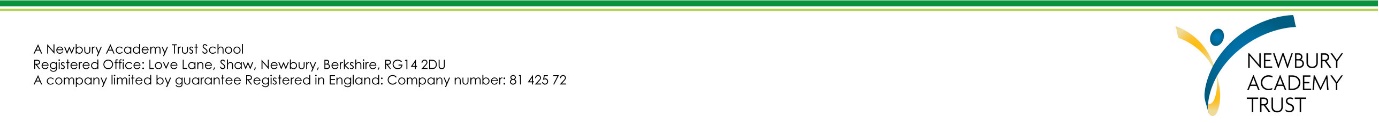 Post:  	ASSISTANT HEADTEACHER In Charge of Mathematics across the CurriculumResponsible to:Associate HeadteacherResponsible for:Whole School Mathematics CurriculumCategoryEssentialDesirableQualifications/ Professional    DevelopmentQualified teacher statusEvidence of continuing professional development relating to school leadership and management, and curriculum/teaching and learningAbility to identify own learning needs and to support others in identifying their learning needsPostgraduate level qualificationExperience of working with other schools/organisations/agenciesMaST or other relevant Maths Teaching QualificationExperienceSuccessful experience of leading one or more subject areasSubstantial, successful teaching experience at outstanding gradeSuccessful experience in a leadership and management roleAt least 5 years successful teaching        experience in the primary age range.Teaching experience in at least 2 of the 3 key stages.Curriculum leadership in one or more core subjectsStrategic LeadershipAbility to inspire and motivate staff, pupils, parents and governors to achieve the aims of the schoolEvidence of successful strategies for planning, implementing, monitoring and evaluation school improvementAbility to analyse data, develop strategic plans, set targets and monitor/evaluate progress towards theseKnowledge of what constitutes quality in educational provision, the characteristics of effective schools and strategies for raising standards and the achievement of all pupilsUnderstanding of and commitment to promoting and safeguarding the welfare of pupilsKnowledge of the role of the governing body Teaching and LearningA secure understanding of the requirements of the National Curriculum and Early Years developmentKnowledge and experience of a range of successful teaching and learning strategies to meet the needs of all pupilsA secure understanding of assessment strategies and the use of assessment to inform the next stages of learningExperience of effective monitoring and evaluation of teaching and learningSecure knowledge of statutory requirements relating to the curriculum and assessmentUnderstanding of the characteristics of an effective learning environment and the key elements of successful behaviour managementLeading and Managing StaffExperience of working and leading staff teamsAbility to delegate work and support colleagues in undertaking responsibilitiesExperience of performance management and supporting the professional development of colleaguesUnderstanding of effective budget planning and resource deploymentExperience of working with governors to enable them to fulfil whole school responsibilitiesAccountabilityAbility to communicate effectively, orally and in writing to a range of audiences – e.g. staff, pupils, parents, governors, Experience of effective whole school self-evaluation and improvement strategiesAbility to provide clear information and advice to staff and governorsSecure understanding of current practice in performance management, including capabilityExperience of presenting reports to governorsLeading sessions to inform parentsExperience of offering challenge and support to improve performanceSkills, Qualities & AbilitiesHigh quality teaching skillsStrong commitment to the mission statementHigh expectations of pupils’ learning and attainmentStrong commitment to school improvement and raising achievement for allAbility to build and maintain good relationshipsAbility to remain positive and enthusiastic when working under pressureAbility to organise work, prioritise tasks, make decisions and manage time effectivelyEmpathy with childrenGood communication skillsGood interpersonal skillsStamina and resilienceEffective ICT skillsReferencesPositive recommendation in professional referencesSatisfactory health and attendance recordProfessional reference without reservations.Strong positive examples of leadership impactSafeguardingNewbury Academy Trust is committed to safeguarding and promoting the welfare of children and young people and expects all staff to share this commitment.  An enhanced CRB check is required for all successful applicants 